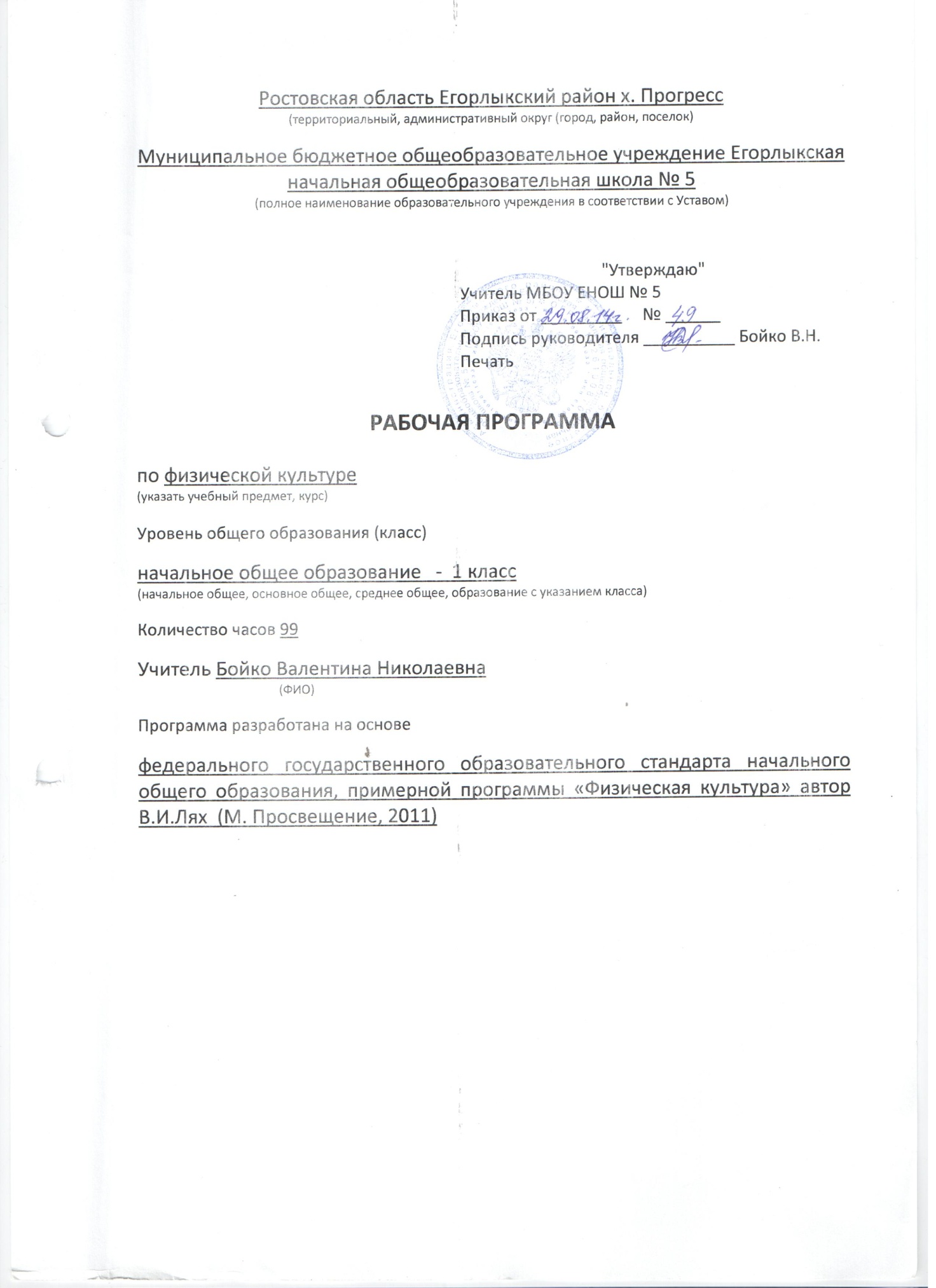 I. Пояснительная запискаПрограмма составлена в соответствии с требованиями Федерального государственного  образовательного стандарта начального общего  образования на основе авторской Комплексной программы физического воспитания учащихся В. И. Ляха, А. А. Зданевича. – М.: Просвещение, 2011.УМК: В.И. Лях «Физическая культура. Учебник для общеобразовательных учреждений. 1- 4 классы. – М.: Просвещение, 2011, рекомендован МО РФ.Цель: содействие всестороннему развитию личности посредством формирования физической культуры личности школьника. Слагаемыми физической культуры являются: крепкое здоровье, хорошее физическое развитие, оптимальный уровень двигательных способностей, знания и навыки в области физической культуры, мотивы и освоенные способы (умения) осуществлять физкультурно-оздоровительную и спортивную деятельность.Задачи: укреплять здоровье, улучшать осанку, осуществлять профилактику плоскостопия, содействовать гармоничному физическому, нравственному и социальному развитию, успешному обучению;формировать первоначальные умения саморегуляции средствами физической культуры;овладеть школой движений;развивать координационные (точность воспроизведения и дифференцирование пространственных, временных и силовых параметров движений, равновесие, ритм, быстрота и точность реагирования на сигналы, согласование движений, ориентирование в пространстве) и кондиционные (скоростные, скоростно-силовые, выносливость, гибкость) способности;формировать элементарные знания о личной гигиене, влиянии физических упражнений на состояние здоровья, работоспособность и развитие физических координационных и кондиционных способностей;выработать представления об основных видах спорта, снарядах и инвентаре, о соблюдении правил техники безопасности во время занятий;формировать установки на сохранение и укрепление здоровья, навыки здорового и безопасного образа жизни;приобщать к самостоятельным занятиям физическими упражнениями, подвижными играми, использовать их в свободное время на основе формирования интереса к определенным видам двигательной активности и выявлять предрасположенности к тем или иным видам спорта;воспитывать дисциплинированность, доброжелательное отношение к товарищам, честность, отзывчивость, смелость во время выполнения физических упражнений, содействовать развитию психических процессов (восприятие и представление, память, мышление и др.) в ходе двигательной деятельности.II. Общая характеристика учебного предметаПредметом обучения физической культуре в начальной школе является двигательная активность человека с общеразвивающей направленностью. В процессе овладения этой деятельностью укрепляется здоровье, совершенствуются физические качества, осваиваются определенные двигательные действия, активно развиваются мышление, творчество и самостоятельность.Важнейшим требованием проведения современного урока по физической культуре является обеспечение дифференцированного и индивидуального подхода к учащимся с учетом состояния здоровья, пола, физического развития, двигательной подготовленности, особенностей развития психических свойств и качеств, соблюдения гигиенических норм.Урок физической культуры – основная форма обучения жизненно-важным видам движений, которые имеют огромное значение в укреплении здоровья школьника. Уроки решают задачу по улучшению и исправлению осанки; оказывают профилактическое воздействие на физическое состояние ребенка; содействуют гармоничному физическому развитию; воспитывают координацию движений; формируют элементарные знания о личной гигиене, режиме дня; способствуют укреплению бодрости духа; воспитывают дисциплинированность.Отличие данной программы:Программный материал делится на две части – базовую и вариативную. Базовая часть выполняет обязательный минимум образования по предмету «Физическая культура». Вариативная часть включает в себя программный материал по подвижным играм на основе баскетбола. Программный материал усложняется по разделам каждый год за счет увеличения сложности элементов на базе ранее пройденных.III. Описание места учебного предмета в учебном плане.На изучение физической культуры в начальной школе выделяется в 1 классе 99 ч (3 ч в неделю, 33 учебные недели) IV. Описание ценностных ориентиров учебного предмета.Ценность   жизни   –  признание человеческой жизни  величайшей ценностью, что реализуется в бережном отношении к другим людям и к природе.Ценность  природы  основывается на  общечеловеческой ценности жизни, на осознании себя частью природного мира – частью живой и неживой природы. Любовь к природе – это бережное отношение к ней как к среде  обитания и выживания человека, а также переживание чувства красоты, гармонии, её совершенства, сохранение и приумножение её богатства.Ценность человека  как разумного существа, стремящегося к добру и  самосовершенствованию, важность и  необходимость соблюдения здорового образа жизни в единстве его составляющих: физическом, психическом и социально-нравственном здоровье.Ценность  добра – направленность человека на развитие и сохранение жизни, через  сострадание и милосердие как проявление высшей человеческой способности – любви.Ценность   истины  –  это  ценность научного познания как  части культуры человечества, разума, понимания сущности бытия, миро- здания.Ценность  семьи как первой и самой значимой для  развития ребёнка   социальной  и  образовательной  среды,  обеспечивающей преемственность культурных  традиций  народов России от  поколения к поколению и тем самым жизнеспособность российского общества.Ценность  труда и творчества  как естественного условия человеческой  жизни, состояния нормального человеческого существования.Ценность  свободы  как свободы  выбора человеком своих  мыслей и поступков, но свободы, естественно ограниченной нормами, правилами,  законами общества, членом которого всегда  по всей  социальной сути является человек.Ценность  социальной солидарности как признание  прав  и свобод человека,  обладание чувствами справедливости, милосердия, чести, достоинства по отношению к себе и к другим людям.Ценность   гражданственности  –  осознание  человеком  себя   как члена общества, народа, представителя страны и государства.Ценность  патриотизма –  одно  из  проявлений духовной зрелости человека, выражающееся в любви  к России, народу, малой родине, в осознанном желании служить Отечеству.Ценность человечества – осознание человеком себя как части мирового сообщества, для существования и прогресса которого необходимы мир, сотрудничество народов и уважение к многообразию их культур.V.  Планируемые результаты: личностные, метапредметные и предметные результаты изучения учебного предмета.1 классЛичностные результаты:формирование чувства гордости за свою Родину, российский народ и историю России, осознание этнической и национальной принадлежности;формирование уважительного отношения к культуре других народов;развитие мотивов учебной деятельности и формирование личностного смысла учения, принятие и освоение социальной роли;развитие этических чувств, доброжелательности и эмоционально-нравственной отзывчивости, сопереживания чувствам других людей;развитие навыков сотрудничества со сверстниками и взрослыми в разных социальных ситуациях, умение не создавать конфликты и находить выходы из спорных ситуаций;развитие самостоятельности и личной ответственности за свои поступки на основе представлений о нравственных нормах, социальной справедливости и свободе;формирование эстетических потребностей, ценностей и чувств;формирование установки на безопасный, здоровый образ жизни.Метапредметные результаты:овладение способностью принимать и сохранять цели и задачи учебной деятельности, поиска средств ее осуществления;формирование умений планировать, контролировать и оценивать учебные действия в соответствии с поставленной задачей и условиями ее реализации; определять наиболее эффективные способы достижения результата;определение общей цели и путей ее достижения; умение договариваться о распределении функций и ролей в совместной деятельности; осуществлять взаимный контроль в совместной деятельности, адекватно оценивать собственное поведение и поведение окружающих;готовность конструктивно разрешать конфликты посредством учета интересов сторон и сотрудничества;овладение начальными сведениями о сущности и особенностях объектов, процессов и явлений действительности в соответствии с содержанием конкретного учебного предмета;овладение базовыми предметными и межпредметными понятиями, отражающими существенные связи и отношения между объектами и процессами.Предметные результаты:формирование первоначальных представлений о значении физической культуры для укрепления здоровья человека (физического, социального и психического), о ее позитивном влиянии на развитие человека (физическое, интеллектуальное, эмоциональное, социальное), о физической культуре и здоровье как факторах успешной учебы и социализации;овладение умением организовывать здоровьесберегающую жизнедеятельность (оздоровительные мероприятия, подвижные игры);формирование навыка систематического наблюдения за своим физическим состоянием, величиной физических нагрузок, данными мониторинга здоровья (рост, масса тела), показателями развития основных физических качеств (быстрота, сила, выносливость, координация движений, гибкость).Демонстрировать:                                                         1 класс (99 часов)Основы знаний о физической культуре (В процессе урока)Координация движений; дистанция; возникновение физической культуры и спорта. Первоначальные сведения об Олимпийских играх — когда появились, кто воссоздал символы и традиции; понятия  физическая культура, темп и ритм, личная гигиена человека; осанка.Подвижные игры 20 часов«Ловишка», «Ловишка с мешочком на голове», «Прерванные пятнашки», «Гуси-лебеди», «Горелки», «Колдунчики», «Мышеловка», «Салки», «Салки с домиками», «Два Мороза»; «Волк во рву», «Охотник и зайцы», «Кто быстрее схватит», «Совушка», «Осада города», «Вышибалы», «Ночная охота», «Удочка», «Успей убрать», «Волшебные елочки», «Шмель», «Береги предмет», «Попрыгунчики-воробушки», «Белки в лесу». «Белочка-защитница», «Бегуны и прыгуны», «Грибы-шалуны», «Котел», «Охотники и утки», «Антивышибалы», «Забросай противника мячами», «Вышибалы через сетку», «Точно в цель», «Собачки», «Лес, болото, озеро», «Запрещенное движение», «Хвостики», «Бросай далеко, собирай быстрее», «Игра в птиц», «Игра в птиц с мячом», «День и ночь»; выполнять ловлю и броски мяча в парах, Гимнастика с элементами акробатики 17 часовПостроение в шеренгу и колонну; размыкание в стороны; перестроения разведением в две колонны; повороты направо, налево, кругом; команды «равняйсь», «смирно», «по порядку рассчитайсь», «на первый-второй рассчитайсь», «налево в обход шагом марш», «шагом марш», «бегом марш»; разминка, направленная на развитие координации движений; подтягивание на низкой перекладине из виса лежа; вис; станции круговой тренировки; перекаты, кувырок вперед, «мост», стойка на лопатках, стойка на голове; лазание и перелезание по гимнастической стенке; висы на перекладине; прыжки со скакалкой, в скакалку, вращение обруча; вис утлом, вис согнувшись, вис прогнувшись.Легкоатлетические упражнения 22часаТехника высокого старта; бег на скорость дистанцию 30 м; челночный бег 3 х 10 м; беговая разминка; метание на дальность, на точность; техника прыжка в длину с места; прыжок в высоту с прямого разбега, прыжок в высоту спиной вперед; эстафеты; броски набивного мяча от груди и снизу.Кроссовая подготовка    21 часОсвоение техники бега в равномерном темпе. Чередование ходьбы с бегом. Упражнения на развитие выносливости. Подвижные игры c элементами баскетбола и волейбола  19 часовЭстафеты с ведением мяча, с передачей мяча партнеру. Ведение мяча правой и левой рукой, броски мяча через волейбольную сетку. Умение владеть мячом – остановки мяча, передачи мяча на расстояние, ведение и удары.  Развитие физических качеств. Общеразвивающие физические упражнения на развитие основных физических качеств.Формы и методы контроля. 1 классТестирование бега на 30 м с высокого старта.  Урок 3 . Легкая атлетикаТестирование челночного бега 3х10м.  Урок 5. Легкая атлетикаТестирование прыжка в длину с места.  Урок 8 Легкая атлетикаТестирование метания малого мяча на дальность. Урок 11 Легкая атлетикаТестирование наклона вперед из положения стоя.  Урок 26.  Гимнастика с элементами акробатикиТестирование подтягивания на низкой перекладине из виса лежа. Урок 32 Гимнастика с элементами акробатикиТестирование.  Передача мяча от груди в парах.  Урок 64. Подвижные игры на основе баскетбола и волейболаТестирование. Броски мяча  в корзину. Урок 69. Подвижные игры на основе баскетбола и волейболаБросок мяча через волейбольную сетку Урок 79 Подвижные игры на основе баскетбола и волейболаТестирование прыжка в длину с места.  Урок 82 Легкая атлетикаБросок набивного мяча из-за головы. Урок 84 Легкая атлетикаТестирование метания малого мяча на дальность Урок 89 Легкая атлетикаТаблица распределения контрольных уроков  по разделамСпортивные нормативы               VI. Материально техническое обеспечение образовательного процесса:Библиотечный фонд:стандарт начального общего образования по физической культуре;примерные программы по учебному предмету «Физическая культура» (1—4 классы);рабочие программы по физической культуре;учебники и пособия, которые входят в предметную линию В.И. Ляха;методические издания по физической культуре для учителей.Наглядные пособия:таблицы стандартов физического развития и физической подготовленности;плакаты методические;портреты выдающихся спортсменов, деятелей физической культуры, спорта и олимпийского движения.Технические средства:Оборудование для мультимедийных демонстраций: компьютер, медиапроектор,  Учебно-практическое и учебно-лабораторное оборудование:стенка гимнастическая;бревно гимнастическое напольное;скамейки гимнастические;перекладина гимнастическая;канат для перетягивания;маты гимнастические;мячи набивные (1 кг);скакалки гимнастические;мячи малые (резиновые, теннисные);палки гимнастические;обручи гимнастические;планка для прыжков в высоту;стойки для прыжков в высоту;рулетка измерительная (10 м, 50 м);щиты с баскетбольными кольцами;большие мячи (резиновые, баскетбольные, футбольные);аптечка медицинскаяПодбор оборудования определяется программными задачами физического воспитания детей. Размеры и масса  инвентаря соответствуют  возрастным  особенностям младших  школьников;  его количество определяется из  расчёта активного участия всех  детей  в процессе занятий.ТЕМАТИЧЕСКОЕ ПЛАНИРОВАНИЕ по ФИЗИЧЕСКОЙ КУЛЬТУРЕ (99 ч.)1 класс. . . Физические способностиФизические упражненияМальчикиДевочкиСкоростныеБег 30м с высокого старта (с)6.57.0СиловыеПрыжок в длину с места (см)130125СиловыеСгибание туловища в висе лежа  (кол-во раз)54К выносливостиКроссовый бег 1000м. (мин.с)6.006.10К координацииЧелночный бег 3*10 м, с11,011,5РазделКонтрольКонтрольРаздел1 клПодвижные игрыГимнастика с элементами акробатики2Легкоатлетические упражнения 7Кроссовая подготовкаПодвижные игры с элементами баскетбола и волейбола3Всего:12№ п/пФизические способностиКонтрольное упражнение (тест)Возраст, летУровеньУровеньУровеньУровеньУровеньУровеньМальчикиМальчикиМальчикиДевочкиДевочкиДевочкиНизкийСреднийВысокийНизкийСреднийВысокий1СкоростныеБег 30 м, с7 8 9 107,5 и более 7,1 6,8 6,67,3-6,2 7,0-6,0 6,7-5,7 6,5-5,65,6 и менее 5,4 5,1 5,07,6 и более 7,3 7,0 6,67,5-6,4 7,2-6,2 6,9-6,0 6,5-5,65,8 и менее 5,65,3 5,22КоординационныеЧелночный    бег 3X10 м, с7 8 9 1011,2 и более 10,4 10,2 9,910,8-10,3 10,0-9,5 9,9-9,3 9,5-9,09,9 и менее 9,1 8,8 8,611,7 и более 11,2 10,8 10,411,3-10,6 10,7-10,1 10,3-9,7 10,0-9,510,2 и менее 9,7 9,3 9,13Скоростно-силовыеПрыжок в длину с места, см7 8 9 10100 и менее 110120 130115-135 125-145 130-150 140-160155 и более 165 175 18590 и менее 100 110120110-130 125-140 135-150 140-155150 и более 155 160 1704Выносливость6-минутный бег, м7 8 9 10700 и менее 750 800 850730-900 800-950 850-1000 900-10501100 и более 1150 1200 1250500 и менее 550 600 650600-800 650-850 700-900 750-950900 и более 950 1000 10505ГибкостьНаклон вперед из положения сидя, см7 8 9 101 и менее 1 123-5 3-5 3-5 4-69 и более7,5 7,5 8,52 и менее 2 236-9 6-9 6-9 7-1011,5 и более 12,5 13,0 14,06СиловыеПодтягивание на высокой перекладине из виса, кол-во раз (мальчики) на низкой перекладине из виса лежа, кол-во раз (девочки)789107891011112−32−33−43−44 и выше4552 и ниже3344−86−107−118−13 12 и выше141618Тема урокаКол-во 
часовТипурокаЭлементы содержанияТребования к уровнюподготовки обучающихсяВид контроляОборудованиеДата проведенияДата проведенияДата проведенияТема урокаКол-во 
часовТипурокаЭлементы содержанияТребования к уровнюподготовки обучающихсяВид контроляОборудованиепланпланфактЛегкая атлетика(11 часов)Легкая атлетика(11 часов)Легкая атлетика(11 часов)Легкая атлетика(11 часов)Легкая атлетика(11 часов)Легкая атлетика(11 часов)Легкая атлетика(11 часов)Легкая атлетика(11 часов)Легкая атлетика(11 часов)Ходьба и бег5ВводныйИнструктаж по ТБ. Ходьба под счет. Ходьба на носках, на пятках. Обычный бег. Бег с ускорением. Подвижная игра «Два мороза». Развитие скоростных качествУметь правильно выполнять основные движения в ходьбе и беге; бегать с максимальной скоростью до . Знать правила ТБ на уроках легкой атлетикиТекущий Рукоход,секундомерРукоход,секундомер02.09Ходьба и бег5Изучение нового материалаХодьба под счет. Ходьба на носках, на пятках. Обычный бег. Бег с ускорением. Бег . Подвижная игра «Вызов номера». Понятие короткая дистанция. Развитие скоростных качествУметь правильно выполнять основные движения в ходьбе и беге; бегать с максимальной скоростью до . Знать понятие короткая дистанцияТекущийСекундомерСекундомер04.09Ходьба и бег5Изучение новогоматериалаРазновидности ходьбы. Бег с ускорением. Бег . Общеразвивающие упражнения (ОРУ). Ходьба с высоким подниманием бедра. Подвижная игра «Вызов номера». Развитие скоростных качествУметь правильно выполнять основные движения в ходьбе и беге; бегать с максимальной скоростью до . Знать понятие короткая дистанцияТекущийПрыгалкиПрыгалки05.09Ходьба и бег5Комбини-рованныйХодьба под счёт.  Ходьба на носках, пятках. Обычный бег. Бег с ускорением. Бег 30, . подвижная игра «Гуси-лебеди». Понятие «короткая дистанция».Уметь правильно выполнять основные движения в ходьбе и беге; бегать с максимальной скоростью до , до .текущийПрыгалкиПрыгалки9.09Ходьба и бег5Комбини-рованныйРазновидности ходьбы. Бег с ускорением. Бег . ОРУ. Ходьба с высоким подниманием бедра. Подвижная игра «Вызов номера». Развитие скоростных качеств.Уметь правильно выполнять основные движения в ходьбе и беге; бегать с максимальной скоростью до .текущийСекундомер, рулеткаСекундомер, рулетка11.09Прыжки3Изучение нового материалаПрыжки на одной ноге, на двух на месте. Прыжки с продвижением вперед. Прыжок в длину с места. ОРУ. Подвижная игра «Два мороза». Развитие скоростно-силовых качествУметь правильно выполнять основные движения в прыжках; приземляться в яму на две ногиТекущийРулеткаРулетка12.09145678910Изучение нового материалаПрыжки на одной ноге, на двух на месте. Прыжки с продвижением вперед. Прыжок в длину с места. ОРУ. Подвижная игра «Два мороза». Развитие скоростно-силовых качествУметь правильно выполнять основные движения в прыжках; приземляться в яму на две ногиТекущийРулетка16.09Комбини-рованныйПрыжки на одной ноге, на двух на месте. Прыжки с продвижением вперед. Прыжок в длину с места. ОРУ. Подвижная игра «Лисы и куры».Уметь правильно выполнять основные движения в прыжках; приземляться в яму на две ногиТекущийРулетка18.09Бросок малого мяча3Изучение нового материалаМетание малого мяча из положения стоя грудью в направления метания. Подвижная игра «К своим флажкам». ОРУ. Развитие скоростно-силовых способностейУметь правильно выполнять основные движения в метании; метать различные предметы и мячи на дальность с места из различных положенийТекущийМалые мячи,рулетка19.09Бросок малого мяча3Изучение нового материалаМетание малого мяча из положения стоя грудью в направления метания на заданное расстояние. Подвижная игра «Попади в мяч». ОРУ. Развитие скоростно-силовых способностейУметь правильно выполнять основные движения в метании; метать различные предметы и мячи на дальность с места из различных положенийТекущийМалые мячи,рулетка23.09Бросок малого мяча3Комбини-рованныйМетание малого мяча из положения стоя грудью в направления метания на заданное расстояние. Подвижная игра «Кто дальше бросит». ОРУ. Развитие скоростно-силовых способностейУметь правильно выполнять основные движения в метании; метать различные предметы и мячи на дальность с места из различных положенийТекущийМалые мячи,рулетка25.092Кроссовая подготовка (11 часов)2Кроссовая подготовка (11 часов)2Кроссовая подготовка (11 часов)2Кроссовая подготовка (11 часов)2Кроссовая подготовка (11 часов)2Кроссовая подготовка (11 часов)2Кроссовая подготовка (11 часов)2Кроссовая подготовка (11 часов)Бег по пересечен-ной местности11Изучение нового материалаРавномерный бег (3 минуты). Чередование ходьбы, бега (бег , ходьба ). Подвижная игра «Пятнашки». ОРУ. Развитие выносли-вости. Понятие скорость бегаУметь бегать в равномерном темпе до 10 минут; бегать по слабо пересеченной местности до Текущий, фронтальный Секундомер,26.09Бег по пересечен-ной местности11Комплекс-ныйРавномерный бег (3 минуты). Чередование ходьбы, бега (бег , ходьба ). Подвижная игра «Пятнашки». ОРУ. Развитие выносли-вости. Понятие скорость бегаУметь бегать в равномерном темпе до 10 минут; бегать по слабо пересеченной местности до ТекущийСекундомер30.0914567891010Комплекс-ныйРавномерный бег (3 минуты). Чередование ходьбы, бега (бег , ходьба ). Подвижная игра «Пятнашки». ОРУ. Развитие выносли-вости. Понятие скорость бегаУметь бегать в равномерном темпе до 10 минут; бегать по слабо пересеченной местности до ТекущийСекундомер02.10Комплекс-ныйРавномерный бег 4 минуты. Чередование ходьбы, бега (бег , ходьба ). Подвижная игра «Третий лишний». ОРУ. Развитие выносливости. Понятие дистанцияУметь бегать в равномерном темпе до 10 минут; бегать по слабо пересеченной местности до ТекущийСекундомер03.10Комплекс-ныйРавномерный бег 4 минуты. Чередование ходьбы, бега (бег , ходьба ). Подвижная игра «Третий лишний». ОРУ. Развитие выносливости. Понятие дистанцияУметь бегать в равномерном темпе до 10 минут; бегать по слабо пересеченной местности до ТекущийСекундомер07.10КомплексныйРавномерный бег 5 минут. Чередование ходьбы, бега (бег , ходьба ). Подвижная игра «Третий лишний». ОРУ. Развитие выносливости. Понятие здоровьеУметь бегать в равномерном темпе до 10 минут; бегать по слабо пересеченной местности до ТекущийСекундомер9.10КомплексныйРавномерный бег 5 минут. Чередование ходьбы, бега (бег , ходьба ). ОРУ Подвижная игра «Пятнашки».. Развитие выносливостиУметь бегать в равномерном темпе до 10 минут; бегать по слабо пересеченной местности до ТекущийСекундомер10.10КомплексныйРавномерный бег 5 минут. Чередование ходьбы, бега (бег , ходьба ). Подвижная игра «Пятнашки». ОРУ. Развитие выносливостиУметь бегать в равномерном темпе до 10 минут; бегать по слабо пересеченной местности до ТекущийСекундомер14.10КомплексныйРавномерный бег 5 минут. Чередование ходьбы, бега (бег , ходьба ). Подвижная игра «Пятнашки». ОРУ. Развитие выносливостиУметь бегать в равномерном темпе до 10 минут; бегать по слабо пересеченной местности до ТекущийСекундомер16.10КомплексныйРавномерный бег 6 минут. Чередование ходьбы, бега (бег , ходьба ). Подвижная игра «Конники-спортсмены». ОРУ. Развитие выносливостиУметь бегать в равномерном темпе до 10 минут; бегать по слабо пересеченной местности до ТекущийСекундомер17.10КомплексныйРавномерный бег 6 минут. Чередование ходьбы, бега (бег , ходьба ). Подвижная игра «Конники-спортсмены». ОРУ. Развитие выносливостиУметь бегать в равномерном темпе до 10 минут; бегать по слабо пересеченной местности до ТекущийСекундомер21.10                                                                                   Гимнастика (17 часов)                                                                                   Гимнастика (17 часов)                                                                                   Гимнастика (17 часов)                                                                                   Гимнастика (17 часов)                                                                                   Гимнастика (17 часов)                                                                                   Гимнастика (17 часов)                                                                                   Гимнастика (17 часов)                                                                                   Гимнастика (17 часов)                                                                                   Гимнастика (17 часов)Акробатика.Строевыеупражнения6Изучение нового материалаОсновная стойка. Построение в колону по одному и в шеренгу, в круг. Группировка. Перекаты в группировке, лежа на животе и из упора стоя на коленях. Игра «Пройти бесшумно»  Развитие координационных способностей. Инструктаж по ТБУметь выполнять строевые команды, акробатические элементы раздельно и в комбинацииТекущийГимнастические маты23.101145678910Комплекс-ныйОсновная стойка. Построение в колону по одному и в шеренгу, в круг. Группировка. Перекаты в группировке, лежа на животе и из упора стоя на коленях. Игра «Пройти бесшумно». Развитие координационных способностей. Название основных гимнастических снарядовУметь выполнять строевые команды, акробатические элементы раздельно и в комбинацииТекущийГимнастические маты24.10Комплекс-ныйОсновная стойка. Построение в колону по одному и в шеренгу, в круг. Группировка. Перекаты в группировке, лежа на животе. ОРУ. Игра «Совушка». Развитие координационных способностейУметь выполнять строевые команды, акробатические элементы раздельно и в комбинацииТекущийГимнастические маты28.10Комплекс-ныйОсновная стойка. Построение в колону по одному и в шеренгу, в круг. Группировка. Перекаты в группировке, лежа на животе. ОРУ. Игра «Совушка». Развитие координационных способностейУметь выполнять строевые команды, акробатические элементы раздельно и в комбинацииТекущийГимнастические маты30.10Комплекс-ныйОсновная стойка. Построение в колону по одному и в шеренгу, в круг. Группировка. Перекаты в группировке из упора стоя на коленях. ОРУ. Игра «Пройти бесшумно». Развитие координационных способностейУметь выполнять строевые команды, акробатические элементы раздельно и в комбинацииТекущийГимнастические маты31.10Комплекс-ныйОсновная стойка. Построение в колону по одному и в шеренгу, в круг. Группировка. Перекаты в группировке из упора стоя на коленях. ОРУ. Игра «Пройти бесшумно». Развитие координационных способностейУметь выполнять строевые команды, акробатические элементы раздельно и в комбинацииТекущийГимнастические маты11.11Равновесие.Строевыеупражнения6Изучение нового материалаПерестроение по звеньям, по заранее установленным местам. Размыкание на вытянутые в стороны руки. Повороты направо, налево. Выполнение команды «Класс, шагом марш!», «Класс, стой!». ОРУ с предметами. Стойка на носках, на одной ноге на гимнастической скамейке. Ходьба по гимнастической скамейке. Перешагивание через мячи. Игра «Змейка». Развитие координационных способностейУметь выполнять строевые упражнения, упражнения в равновесииТекущийГимнастическая скамейка,мячи13.11Равновесие.Строевыеупражнения6Изучение нового материалаПерестроение по звеньям, по заранее установленным местам. Размыкание на вытянутые в стороны руки. Повороты направо, налево. Выполнение команды «Класс, шагом марш!», «Класс, стой!». ОРУ с предметами. Стойка на носках, на одной ноге на гимнастической скамейке. Ходьба по гимнастической скамейке. Перешагивание через мячи. Игра «Змейка». Развитие координационных способностейУметь выполнять строевые упражнения, упражнения в равновесииТекущийГимнастическая скамейка,мячи14.1114567891010Комплекс-ныйПерестроение по звеньям, по заранее установленным местам. Размыкание на вытянутые в стороны руки. Повороты направо, налево. Выполнение команды «Класс, шагом марш!», «Класс, стой!». ОРУ с предметами. Стойка на носках, на одной ноге на гимнастической скамейке. Ходьба по гимнастической скамейке. Перешагивание через мячи. Игра «Змейка». Развитие координационных способностейУметь выполнять строевые упражнения, упражнения в равновесииТекущийГимнастическая скамейка, мячи, бревно гимнастическое бревно18.11Комплекс-ныйПерестроение по звеньям, по заранее установленным местам. Размыкание на вытянутые в стороны руки. Повороты направо, налево. Выполнение команды «Класс, шагом марш!», «Класс, стой!». ОРУ с предметами. Стойка на носках, на одной ноге на гимнастической скамейке. Ходьба по гимнастической скамейке. Перешагивание через мячи. Игра «Змейка». Развитие координационных способностейУметь выполнять строевые упражнения, упражнения в равновесииТекущийГимнастическая скамейка, мячи, бревно гимнастическое бревно20.11Совершенствование ЗУНПерестроение по звеньям, по заранее установленным местам. Размыкание на вытянутые в стороны руки. Повороты направо, налево. Выполнение команды «Класс, шагом марш!», «Класс, стой!». ОРУ с предметами. Стойка на носках, на одной ноге на гимнастической скамейке. Ходьба по гимнастической скамейке. Перешагивание через мячи. Игра «Змейка». Развитие координационных способностейУметь выполнять строевые упражнения, упражнения в равновесииТекущийГимнастическая скамейка, мячи, бревно гимнастическое бревно21.11Совершенствование ЗУНПерестроение по звеньям, по заранее установленным местам. Размыкание на вытянутые в стороны руки. Повороты направо, налево. Выполнение команды «Класс, шагом марш!», «Класс, стой!». ОРУ с предметами.  Стойка на носках, на одной ноге на гимнастической скамейке. Ходьба погимнастической скамейке. Перешагивание через мячи. Игра «Змейка». Развитие координационных способностейУметь выполнять строевые упражнения, упражнения в равновесииТекущийГимнастическая скамейка, мячи, бревно гимнастическое бревно25.1114567891010Опорный прыжок, лазание5Изучение нового материалаЛазание по гимнастической стенке и канату. Лазание по гимнастической стенке в упоре присев и стоя на коленях. ОРУ в движении. Перелезание через бревно. Игра «Ниточка и иголочка». Развитие силовых способностейУметь лазать по гимнастической стенке, канату; выполнять опорный прыжокТекущийГимнастическая стенка, бревно гминастическое27.11Опорный прыжок, лазание5Комплекс-ныйЛазание по гимнастической стенке и канату. Лазание по гимнастической стенке в упоре присев и стоя на коленях. ОРУ в движении. Перелезание через бревно. Игра «Ниточка и иголочка». Развитие силовых способностейУметь лазать по гимнастической стенке, канату; выполнять опорный прыжокТекущийГимнастическая стенка, бревно гминастическое28.11Опорный прыжок, лазание5Комплекс-ныйЛазание по гимнастической стенке и канату. Лазание по гимнастической стенке в упоре присев и стоя на коленях. Подтягивание лежа на животе по  гимнастической скамейке. Перелезание через горку матов. ОРУ в движении. Перелезание через бревно. Игра «Ниточка и иголочка». Развитие силовых способностейУметь лазать по гимнастической стенке, канату; выполнять опорный прыжокТекущийГимнастическая стенка, бревно гминастическое, гимнастические маты02.12Опорный прыжок, лазание5Комплекс-ныйЛазание по гимнастической стенке и канату. Лазание по гимнастической стенке в упоре присев и стоя на  коленях. Подтягивание лежа на животе по  гимнастической скамейке. Перелезание через горку матов. ОРУ в движении. Перелезание через бревно. Игра «Ниточка и иголочка». Развитие силовых способностейУметь лазать по гимнастической стенке, канату; выполнять опорный прыжокТекущийГимнастическая стенка, бревно гминастическое04.12Опорный прыжок, лазание5Комплекс-ныйПодтягивание лежа на животе по  гимнастической скамейке. Перелезание через горку матов. ОРУ в движении. Перелезание через бревно. Игра «Ниточка и иголочка». Развитие силовых способностейУметь лазать по гимнастической стенке, канату; выполнять опорный прыжокТекущийГимнастическая стенка, бревно гминастическое05.12Подвижные игры (20 часов)Подвижные игры (20 часов)Подвижные игры (20 часов)Подвижные игры (20 часов)Подвижные игры (20 часов)Подвижные игры (20 часов)Подвижные игры (20 часов)Подвижные игры (20 часов)Подвижные игры (20 часов)Подвижные игры20Изучение нового материалаОРУ. Игры: «К своим флажкам», «Два мороза». Эстафеты. Развитие скоростно-силовых способностейУметь играть в подвижные игры с бегом, прыжками, метаниямиТекущийФлажки,мячи9.12Подвижные игры20Совершенствование ЗУНОРУ. Игры: «К своим флажкам», «Два мороза». Эстафеты. Развитие скоростно-силовых способностейУметь играть в подвижные игры с бегом, прыжками, метаниямиТекущийФлажки,мячи11.12Подвижные игры20Совершенствование ЗУНОРУ. Игры: «К своим флажкам», «Два мороза». Эстафеты. Развитие скоростно-силовых способностейУметь играть в подвижные игры с бегом, прыжками, метаниямиТекущийФлажки,мячи12.12Подвижные игры20Совершенствование ЗУНОРУ. Игры: «К своим флажкам», «Два мороза». Эстафеты. Развитие скоростно-силовых способностейУметь играть в подвижные игры с бегом, прыжками, метаниямиТекущийФлажки,мячи16.12Подвижные игры20Комплекс-ныйОРУ. Игры: «Пятнашки», «Два мороза». Эстафеты. Развитие скоростно-силовых способностейУметь играть в подвижные игры с бегом, прыжками, метаниямиТекущийРукоход, мячи18.12Подвижные игры20Совершенствование ЗУНОРУ. Игры: «Пятнашки», «Два мороза». Эстафеты. Развитие скоростно-силовых способностейУметь играть в подвижные игры с бегом, прыжками, метаниямиТекущийРукоход, мячи19.12Подвижные игры20Совершенствование ЗУНОРУ. Игры: «Пятнашки», «Два мороза». Эстафеты. Развитие скоростно-силовых способностейУметь играть в подвижные игры с бегом, прыжками, метаниямиТекущийРукоход, мячи23.12Подвижные игры20Совершенствование ЗУНОРУ. Игры: «Пятнашки», «Два мороза». Эстафеты. Развитие скоростно-силовых способностейУметь играть в подвижные игры с бегом, прыжками, метаниямиТекущийРукоход, мячи25.12Подвижные игры20Комплекс-ныйОРУ в движении. Игры: «Прыгающие воробушки», «Зайцы в огороде». Эстафеты. Развитие скоростно-силовых способностейУметь играть в подвижные игры с бегом, прыжками, метаниямиТекущийРукоход, мячи26.12Подвижные игры20Совершенствование ЗУНОРУ в движении. Игры: «Прыгающие воробушки», «Зайцы в огороде». Эстафеты. Развитие скоростно-силовых способностейУметь играть в подвижные игры с бегом, прыжками, метаниямиТекущийРукоход, мячи30.12Совершенствование ЗУНОРУ в движении. Игры: «Прыгающие воробушки», «Зайцы в огороде». Эстафеты. Развитие скоростно-силовых способностейУметь играть в подвижные игры с бегом, прыжками, метаниямиТекущийРукоход, мячи13.01Совершенствование ЗУНОРУ в движении. Игры: «Прыгающие воробушки», «Зайцы в огороде». Эстафеты. Развитие скоростно-силовых способностейУметь играть в подвижные игры с бегом, прыжками, метаниямиТекущийРукоход, мячи15.01Совершенствование ЗУНОРУ в движении. Игры: «Прыгающие воробушки», «Зайцы в огороде». Эстафеты. Развитие скоростно-силовых способностейУметь играть в подвижные игры с бегом, прыжками, метаниямиТекущийРукоход, мячи16.01.Совершенствование ЗУНОРУ в движении. Игры: «Прыгающие воробушки», «Зайцы в огороде». Эстафеты. Развитие скоростно-силовых способностейУметь играть в подвижные игры с бегом, прыжками, метаниямиТекущийРукоход, мячи20.01Комплекс-ныйОРУ в движении. Игры: «Лисы и куры», «Точный расчет». Эстафеты. Развитие скоростно-силовых способностейУметь играть в подвижные игры с бегом, прыжками, метаниямиТекущийМячи, обручи22.01Комплекс-ныйОРУ в движении. Игры: «Лисы и куры», «Точный расчет». Эстафеты. Развитие скоростно-силовых способностейУметь играть в подвижные игры с бегом, прыжками, метаниямиТекущийМячи, обручи23.01Совершенствование ЗУНОРУ в движении. Игры: «Лисы и куры», «Точный расчет». Эстафеты. Развитие скоростно-силовых способностейУметь играть в подвижные игры с бегом, прыжками, метаниямиТекущийМячи, обручи27.01Совершенствование ЗУНОРУ в движении. Игры: «Лисы и куры», «Точный расчет». Эстафеты. Развитие скоростно-силовых способностейУметь играть в подвижные игры с бегом, прыжками, метаниямиТекущийМячи, обручи29.01Совершенствование ЗУНОРУ в движении. Игры: «Лисы и куры», «Точный расчет». Эстафеты. Развитие скоростно-силовых способностейУметь играть в подвижные игры с бегом, прыжками, метаниямиТекущийМячи, обручи30.01Совершенствование ЗУНОРУ в движении. Игры: «Лисы и куры», «Точный расчет». Эстафеты. Развитие скоростно-силовых способностейУметь играть в подвижные игры с бегом, прыжками, метаниямиТекущийМячи, обручи3.025Подвижные игры на основе баскетбола (19 часов)5Подвижные игры на основе баскетбола (19 часов)5Подвижные игры на основе баскетбола (19 часов)5Подвижные игры на основе баскетбола (19 часов)5Подвижные игры на основе баскетбола (19 часов)5Подвижные игры на основе баскетбола (19 часов)5Подвижные игры на основе баскетбола (19 часов)5Подвижные игры на основе баскетбола (19 часов)Подвижные игры на основе бас-кетбола19Изучение нового материалаБросок мяча снизу на месте. Ловля мяча на месте. ОРУ. Игра «Бросай – поймай». Развитие координационных способностейУметь владеть мячом: держание, передачи на расстояние, ловля, ведение, броски в процессе подвижных игр; играть в мини-баскетболТекущийМячи5.02Подвижные игры на основе бас-кетбола19СовершенствованиеБросок мяча снизу на месте. Ловля мяча на месте. ОРУ. Игра «Бросай – поймай». Развитие координационных способностейУметь владеть мячом: держание, передачи на расстояние, ловля, ведение, броски в процессе подвижных игр; играть в мини-баскетболТекущийМячи6.02Подвижные игры на основе бас-кетбола19Совершенствование ЗУНБросок мяча снизу на месте. Ловля мяча на месте. ОРУ. Игра «Бросай – поймай». Развитие координационных Уметь владеть мячом: держание, передачи на расстояние, ловля, ведение, ТекущийМячи10.02способностейброски в процессе подвижных игр; играть в мини-баскетбол12.02Совершенствование ЗУНБросок мяча снизу на месте. Ловля мяча на месте. ОРУ. Игра «Бросай – поймай». Развитие координационных способностейУметь владеть мячом: держание, передачи на расстояние, ловля, ведение, броски в процессе подвижных игр; играть в мини-баскетболТекущийМячибаскетбольная установка13.02Комплекс-ныйБросок мяча снизу на месте. Ловля мяча на месте. Передача мяча снизу на месте. ОРУ. Эстафеты с мячами. Игра «Бросай – поймай». Развитие координационных способностейУметь владеть мячом: держание, передачи на расстояние, ловля, ведение, броски в процессе подвижных игр; играть в мини-баскетболТекущийМячибаскетбольная установка24.02Совершенствование ЗУНБросок мяча снизу на месте. Ловля мяча на месте. Передача мяча снизу на месте. ОРУ. Эстафеты с мячами. Игра «Бросай – поймай». Развитие координационных способностейУметь владеть мячом: держание, передачи на расстояние, ловля, ведение, броски в процессе подвижных игр; играть в мини-баскетболТекущийМячибаскетбольная установка26.02Совершенствование ЗУНБросок мяча снизу на месте. Ловля мяча на месте. Передача мяча снизу на месте. ОРУ. Эстафеты с мячами. Игра «Бросай – поймай». Развитие координационных способностейУметь владеть мячом: держание, передачи на расстояние, ловля, ведение, броски в процессе подвижных игр; играть в мини-баскетболТекущийМячибаскетбольная установка27.02Совершенствование ЗУНБросок мяча снизу на месте. Ловля мяча на месте. Передача мяча снизу на месте. ОРУ. Эстафеты с мячами. Игра «Бросай – поймай». Развитие координационных способностей Уметь владеть мячом: держание, передачи на расстояние, ловля, ведение, броски в процессе подвижных игр; играть в мини-баскетболТекущийМячибаскетбольная установка03.03.Совершенствование ЗУНБросок мяча снизу на месте. Ловля мяча на месте. Передача мяча снизу на месте. ОРУ. Эстафеты с мячами. Игра «Бросай – поймай». Развитие координационных способностей Уметь владеть мячом: держание, передачи на расстояние, ловля, ведение, броски в процессе подвижных игр; играть в мини-баскетболТекущийМячибаскетбольная установка5.03Совершенствование ЗУНБросок мяча снизу на месте. Ловля мяча на месте. Передача мяча снизу на месте. ОРУ. Эстафеты с мячами. Игра «Бросай – поймай». Развитие координационных способностейУметь владеть мячом: держание, передачи на расстояние, ловля, ведение, броски в процессе подвижных игр; играть в мини-баскетболТекущийМячибаскетбольная установка6.03Комплекс-ныйБросок мяча снизу на месте в щит. Ловля мяча на месте. Передача мяча снизу на месте. ОРУ. Эстафеты с мячами. Игра «Бросай – поймай». Развитие координационных способностейУметь владеть мячом: держание, передачи на расстояние, ловля, ведение, броски в процессе подвижных игр; играть в мини-баскетболТекущийМячибаскетбольная установка10.03Совершенствование ЗУНБросок мяча снизу на месте в щит. Ловля мяча на месте. Передача мяча снизу на месте. ОРУ. Эстафеты с мячами. Игра «Бросай – поймай». Развитие координационных способностейУметь владеть мячом: держание, передачи на расстояние, ловля, ведение, броски в процессе подвижных игр; играть в мини-баскетболТекущийМячибаскетбольная установка12.03Совершенствование ЗУНБросок мяча снизу на месте в щит. Ловля мяча на месте. Передача мяча снизу на месте. ОРУ. Эстафеты с мячами. Игра «Бросай – поймай». Развитие координационных способностейУметь владеть мячом: держание, передачи на расстояние, ловля, ведение, броски в процессе подвижных игр; играть в 12.03мини-баскетболТекущийМячибаскетбольная установка13.0317.03Совершенствование ЗУНБросок мяча снизу на месте в щит. Ловля мяча на месте. Передача мяча снизу на месте. ОРУ. Эстафеты с мячами. Игра «Бросай – поймай». Развитие координационных способностейУметь владеть мячом: держание, передачи на расстояние, ловля, ведение, броски в процессе подвижных игр; играть в мини-баскетболТекущийМячибаскетбольная установка19.03Совершенствование ЗУНБросок мяча снизу на месте в щит. Ловля мяча на месте. Передача мяча снизу на месте. ОРУ. Эстафеты с мячами. Игра «Бросай – поймай». Развитие координационных способностейУметь владеть мячом: держание, передачи на расстояние, ловля, ведение, броски в процессе подвижных игр; играть в мини-баскетболТекущийМячи, баскетбольная установка20.03Комплекс-ныйБросок мяча снизу на месте в щит. Ловля и передача мяча снизу на месте. ОРУ. Эстафеты с мячами. Игра «Выстрел в небо». Развитие координационных способностейУметь владеть мячом: держание, передачи на расстояние, ловля, ведение, броски в процессе подвижных игр; играть в мини-баскетболТекущийМячи, баскетбольная установка31.03Совершенствование ЗУНБросок мяча снизу на месте в щит. Ловля и передача мяча снизу на месте. ОРУ. Эстафеты с мячами. Игра «Выстрел в небо». Развитие координационных способностейУметь владеть мячом: держание, передачи на расстояние, ловля, ведение, броски в процессе подвижных игр; играть в мини-баскетболТекущийМячи, баскетбольная установка2.04Совершенствование ЗУНБросок мяча снизу на месте в щит. Ловля и передача мяча снизу на месте. ОРУ. Эстафеты с мячами. Игра «Выстрел в небо». Развитие координационных способностейУметь владеть мячом: держание, передачи на расстояние, ловля, ведение, броски в процессе подвижных игр; играть в мини-баскетболТекущийМячи, баскетбольная установка3.04Совершенствование ЗУНБросок мяча снизу на месте в щит. Ловля и передача мяча снизу на месте. ОРУ. Эстафеты с мячами. Игра «Выстрел в небо». Развитие координационных способностейУметь владеть мячом: держание, передачи на расстояние, ловля, ведение, броски в процессе подвижных игр; играть в мини-баскетболТекущийМячи, баскетбольная установка7.04Комплекс-ныйБросок мяча снизу на месте в щит. Ловля и передача мяча снизу на месте. Ведение мяча на месте. ОРУ. Эстафеты с мячами. Игра «Мяч в обруч». Развитие координационных способностейУметь владеть мячом: держание, передачи на расстояние, ловля, ведение, броски в процессе подвижных игр; играть в мини-баскетболТекущийМячи, баскетбольная установка9.04Комплекс-ныйБросок мяча снизу на месте в щит. Ловля и передача мяча снизу на месте. Ведение мяча на месте. ОРУ. Эстафеты с мячами. Игра «Мяч в обруч». Развитие координационных способностейУметь владеть мячом: держание, передачи на расстояние, ловля, ведение, броски в процессе подвижных игр; играть в мини-баскетболТекущийМячи, баскетбольная установка10.046Кроссовая подготовка (10 часов)Кроссовая подготовка (10 часов)Кроссовая подготовка (10 часов)Кроссовая подготовка (10 часов)Кроссовая подготовка (10 часов)Кроссовая подготовка (10 часов)Кроссовая подготовка (10 часов)Кроссовая подготовка (10 часов)Бег по пересечён-ной местностиБег по пересечён-ной местности10Комплекс-ныйРавномерный бег 3 минуты. Чередование ходьбы, бега (бег , ходьба ). Подвижная игра «Пятнашки». ОРУ. Развитие выносливости. Понятие скорость бегаУметь бегать в равномерном темпе до 10 минут; бегать по слабо пересеченной местности до ТекущийСекундомер, рулетка14.04Бег по пересечён-ной местностиБег по пересечён-ной местности10Комплекс-ныйРавномерный бег 3 минуты. Чередование ходьбы, бега (бег , ходьба ). Подвижная игра «Пятнашки». ОРУ. Развитие выносливости. Понятие скорость бегаУметь бегать в равномерном темпе до 10 минут; бегать по слабо пересеченной местности до ТекущийСекундомер, рулетка16.04Бег по пересечён-ной местностиБег по пересечён-ной местности10Комплекс-ныйРавномерный бег 4 минуты. Чередование ходьбы, бега (бег , ходьба ). Подвижная игра «Пятнашки». ОРУ. Развитие выносливости. Понятие скорость бегаУметь бегать в равномерном темпе до 10 минут; бегать по слабо пересеченной местности до ТекущийСекундомер, рулетка17.04Бег по пересечён-ной местностиБег по пересечён-ной местности10КомплексныйРавномерный бег 4 минуты. Чередование ходьбы, бега (бег , ходьба ). Подвижная игра «Третий лишний». ОРУ. Развитие выносливости. Понятие дистанцияУметь бегать в равномерном темпе до 10 минут; бегать по слабо пересеченной местности до ТекущийСекундомер, рулетка21.04Комплекс-ныйРавномерный бег 6 минут. Чередование ходьбы, бега (бег , ходьба ). Подвижная игра «Третий лишний». ОРУ. Развитие выносливости. Понятие здоровьеУметь бегать в равномерном темпе до 10 минут; бегать по слабо пересеченной местности до ТекущийСекундомер, рулетка23.04Комплекс-ныйРавномерный бег 6 минут. Чередование ходьбы, бега (бег , ходьба ). Подвижная игра «Третий лишний». ОРУ. Развитие выносливости. Понятие здоровьеУметь бегать в равномерном темпе до 10 минут; бегать по слабо пересеченной местности до ТекущийСекундомер, рулетка24.04Комплекс-ныйРавномерный бег 7 минут. Чередование ходьбы, бега (бег , ходьба ). Подвижная игра «Пятнашки». ОРУ. Развитие выносливостиУметь бегать в равномерном темпе до 10 минут; бегать по слабо пересеченной местности до ТекущийСекундомер, рулетка28.04Комплекс-ныйРавномерный бег 7 минут. Чередование ходьбы, бега (бег , ходьба ). Подвижная игра «Пятнашки». ОРУ. Развитие выносливостиУметь бегать в равномерном темпе до 10 минут; бегать по слабо пересеченной местности до ТекущийСекундомер, рулетка30.04Комплекс-ныйРавномерный бег 8 минут. Чередование ходьбы, бега (бег , ходьба ). Подвижная игра «Вызов номера». ОРУ. Развитие выносливостиУметь бегать в равномерном темпе до 10 минут; бегать по слабо пересеченной местности до ТекущийСекундомер, рулетка5.05Комплекс-ныйРавномерный бег 8 минут. Чередование ходьбы, бега (бег , ходьба ). Подвижная игра «Вызов номера». ОРУ. Развитие выносливостиУметь бегать в равномерном темпе до 10 минут; бегать по слабо пересеченной местности до ТекущийСекундомер, рулетка7.057Легкая атлетика (11 часов)7Легкая атлетика (11 часов)7Легкая атлетика (11 часов)7Легкая атлетика (11 часов)7Легкая атлетика (11 часов)7Легкая атлетика (11 часов)7Легкая атлетика (11 часов)7Легкая атлетика (11 часов)7Легкая атлетика (11 часов)Ходьба и бег4Комплекс-ныйСочетание различных видов ходьбы. Бег с изменением направления, ритма и темпа. Бег в заданном коридоре. Бег . ОРУ. Подвижная игра «Воробьи и вороны».  Эстафеты. Развитие скоростных способностейУметь правильно выполнять основные движения в ходьбе и беге; бегать с максимальной скоростью до . Знать правила ТБ на уроках легкой атлетики ТекущийСекундомер8.05Ходьба и бег4Комплекс-ныйСочетание различных видов ходьбы. Бег с изменением направления, ритма и темпа. Бег в заданном коридоре. Бег . ОРУ. Подвижная игра «Воробьи и вороны».  Эстафеты. Развитие скоростных способностейУметь правильно выполнять основные движения в ходьбе и беге; бегать с максимальной скоростью до . Знать правила ТБ на уроках легкой атлетики ТекущийСекундомер12.05Ходьба и бег4Комплекс-ныйСочетание различных видов ходьбы. Бег с изменением направления, ритма и темпа. Бег в заданном коридоре. Бег . ОРУ. Подвижная игра «Воробьи и вороны». Эстафеты. Развитие скоростных способностейУметь правильно выполнять основные движения в ходьбе и беге; бегать с максимальной скоростью до . Знать понятие короткая дистанцияТекущийСекундомер14.05Ходьба и бег4Комплекс-ныйСочетание различных видов ходьбы. Бег с изменением направления, ритма и темпа. Бег в заданном коридоре. Бег . ОРУ. Подвижная игра «Воробьи и вороны». Эстафеты. Развитие скоростных способностейУметь правильно выполнять основные движения в ходьбе и беге; бегать с максимальной скоростью до . Знать понятие короткая дистанцияТекущийСекундомер15.05Прыжки3Комплекс-ныйПрыжок в длину с места. Эстафеты. ОРУ. Подвижная игра «Воробьи и вороны»Уметь правильно выполнять основные движения в прыжках; правильно приземляться в яму на две ногиТекущийРулетка19.05Прыжки3Комплекс-ныйПрыжок в длину с места, с разбега, с отталкиванием одной и приземлением на две. Эстафеты. ОРУ. Подвижная игра «Воробьи и вороны»Уметь правильно выполнять основные движения в прыжках; правильно приземляться в яму на две ногиТекущийРулетка, мячи21.051113567891010Комплекс-ныйПрыжок в длину с места, с разбега, с отталкиванием одной и приземлением на две. Эстафеты. ОРУ. Подвижная игра «Пятнашки»Уметь правильно выполнять основные движения в прыжках; правильно приземляться в яму на две ногиТекущийРулетка, мячи22.05